Obrazac 5.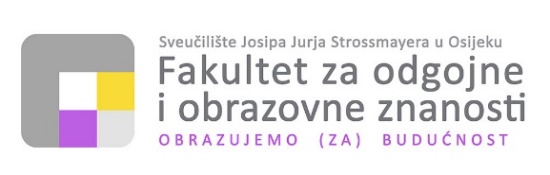 --------------------------------------------------------------------------------------------------------------------------------------------------------------------------------------------                              31000 Osijek, Ulica cara Hadrijana 10  +385 31 321 700 ▪ helpdesk@foozos.hr ▪ www.foozos.hr                               OIB: 28082679513 ▪ MB: 1404881 ▪ IBAN: HR0823600001103081122KLASA:URBROJ:Osijek, datumZAPISNIK O OBRANI ZAVRŠNOG/DIPLOMSKOG RADAPovjerenstvo:____________________________ (predsjednik/ica)____________________________ (član/ica) 3.  ____________________________ (član/ica)Student/ica:Student/ica:Student/ica:JMBAG:JMBAG:JMBAG:Status studenta/ice:Status studenta/ice:Status studenta/ice:redoviti/izvanredniredoviti/izvanredniredoviti/izvanredniAkademska godina upisau I. godinu studija:Akademska godina upisau I. godinu studija:Akademska godina upisau I. godinu studija:Naziv studija:Naziv studija:Naziv studija:sveučilišni prijediplomski studij/diplomski studij/integrirani prijediplomski i diplomski studijsveučilišni prijediplomski studij/diplomski studij/integrirani prijediplomski i diplomski studijsveučilišni prijediplomski studij/diplomski studij/integrirani prijediplomski i diplomski studijPovjerenstvo za ocjenu i obranu završnog/diplomskog rada:(zaokružiti  imena nazočnih)Povjerenstvo za ocjenu i obranu završnog/diplomskog rada:(zaokružiti  imena nazočnih)Povjerenstvo za ocjenu i obranu završnog/diplomskog rada:(zaokružiti  imena nazočnih)Povjerenstvo za ocjenu i obranu završnog/diplomskog rada:(zaokružiti  imena nazočnih)Povjerenstvo za ocjenu i obranu završnog/diplomskog rada:(zaokružiti  imena nazočnih)Povjerenstvo za ocjenu i obranu završnog/diplomskog rada:(zaokružiti  imena nazočnih)Titula Ime Prezime, predsjednik/ica PovjerenstvaTitula Ime Prezime, predsjednik/ica PovjerenstvaTitula Ime Prezime, predsjednik/ica PovjerenstvaTitula Ime Prezime, predsjednik/ica PovjerenstvaTitula Ime Prezime, predsjednik/ica PovjerenstvaTitula Ime Prezime, predsjednik/ica PovjerenstvaTitula Ime Prezime,član/icaTitula Ime Prezime,član/icaTitula Ime Prezime,član/icaTitula Ime Prezime,član/icaTitula Ime Prezime,član/icaTitula Ime Prezime,član/icaTitula Ime Prezime,član/icaTitula Ime Prezime,član/icaTitula Ime Prezime,član/icaTitula Ime Prezime,član/icaTitula Ime Prezime,član/icaTitula Ime Prezime,član/icaTitula Ime Prezime, zamjenski član/icaTitula Ime Prezime, zamjenski član/icaTitula Ime Prezime, zamjenski član/icaTitula Ime Prezime, zamjenski član/icaTitula Ime Prezime, zamjenski član/icaTitula Ime Prezime, zamjenski član/icaNaslov teme na hrvatskom jeziku:Naslov teme na hrvatskom jeziku:Naslov teme na hrvatskom jeziku:Naslov teme na engleskom jeziku:Naslov teme na engleskom jeziku:Naslov teme na engleskom jeziku:Mentor/ica:Mentor/ica:Mentor/ica:Sumentor/ica:Sumentor/ica:Sumentor/ica:Datum, vrijeme i mjesto obrane završnog/diplomskog rada:Datum, vrijeme i mjesto obrane završnog/diplomskog rada:Datum, vrijeme i mjesto obrane završnog/diplomskog rada:Ocjena završnog/diplomskog rada:Ocjena završnog/diplomskog rada:Ocjena završnog/diplomskog rada:Ocjena završnog/diplomskog rada:Ocjena završnog/diplomskog rada:Ocjena završnog/diplomskog rada:predsjednik/ica Povjerenstva:predsjednik/ica Povjerenstva:član/ica:član/ica:član/ica:član/ica:Skupna ocjena završnog/diplomskog rada:Skupna ocjena završnog/diplomskog rada:Skupna ocjena završnog/diplomskog rada:Skupna ocjena završnog/diplomskog rada:Pitanja na obrani završnog/diplomskog rada:Pitanja na obrani završnog/diplomskog rada:Pitanja na obrani završnog/diplomskog rada:Pitanja na obrani završnog/diplomskog rada:Pitanja na obrani završnog/diplomskog rada:Pitanja na obrani završnog/diplomskog rada:IspitivačPitanja (svaki ispitivač do tri pitanja)Pitanja (svaki ispitivač do tri pitanja)Pitanja (svaki ispitivač do tri pitanja)Pitanja (svaki ispitivač do tri pitanja)Ocjenapredsjednik/ica Povjerenstvačlan/icačlan/icaOcjena izlaganja i odgovora na pitanja:Ocjena izlaganja i odgovora na pitanja:Ocjena izlaganja i odgovora na pitanja:Konačna ocjena završnog/diplomskog rada:Konačna ocjena završnog/diplomskog rada:Konačna ocjena završnog/diplomskog rada: